Основные направления деятельности педагога-психолога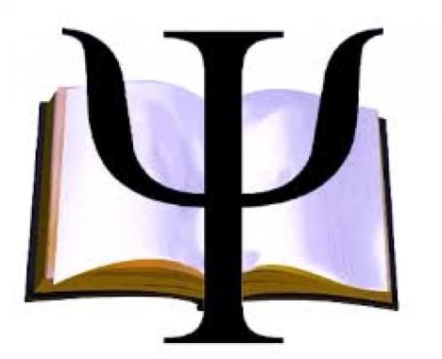 Информационно-аналитическая Консультационная Диагностическая Коррекционно-реабилитационная Профилактико-просветительская Методическая Охранно-защитная Повышение профессионального уровня 